هوالأبهی - يا من توجّه الی الرّبّ الودود دست تضرّع…حضرت عبدالبهاءاصلی فارسی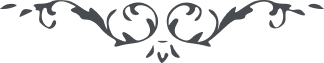 ٣٠٤ هوالأبهی يا من توجّه الی الرّبّ الودود دست تضرّع به درگاه ربّ رؤف بگشا و بگو: ای خداوند مستمندنواز ای بی‌نياز فقر محض بودم به گنج بی‌پايان دلالت فرمودی محتاج بودم به غنای مطلق هدايت کردی ذليل بودم در ملکوتت عزيز نمودی گمگشته بودم به کويت رساندی در ظلمت بودم به نور رويت ديده‌ام روشن فرمودی و البهآء عليک**.** ع ع 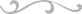 